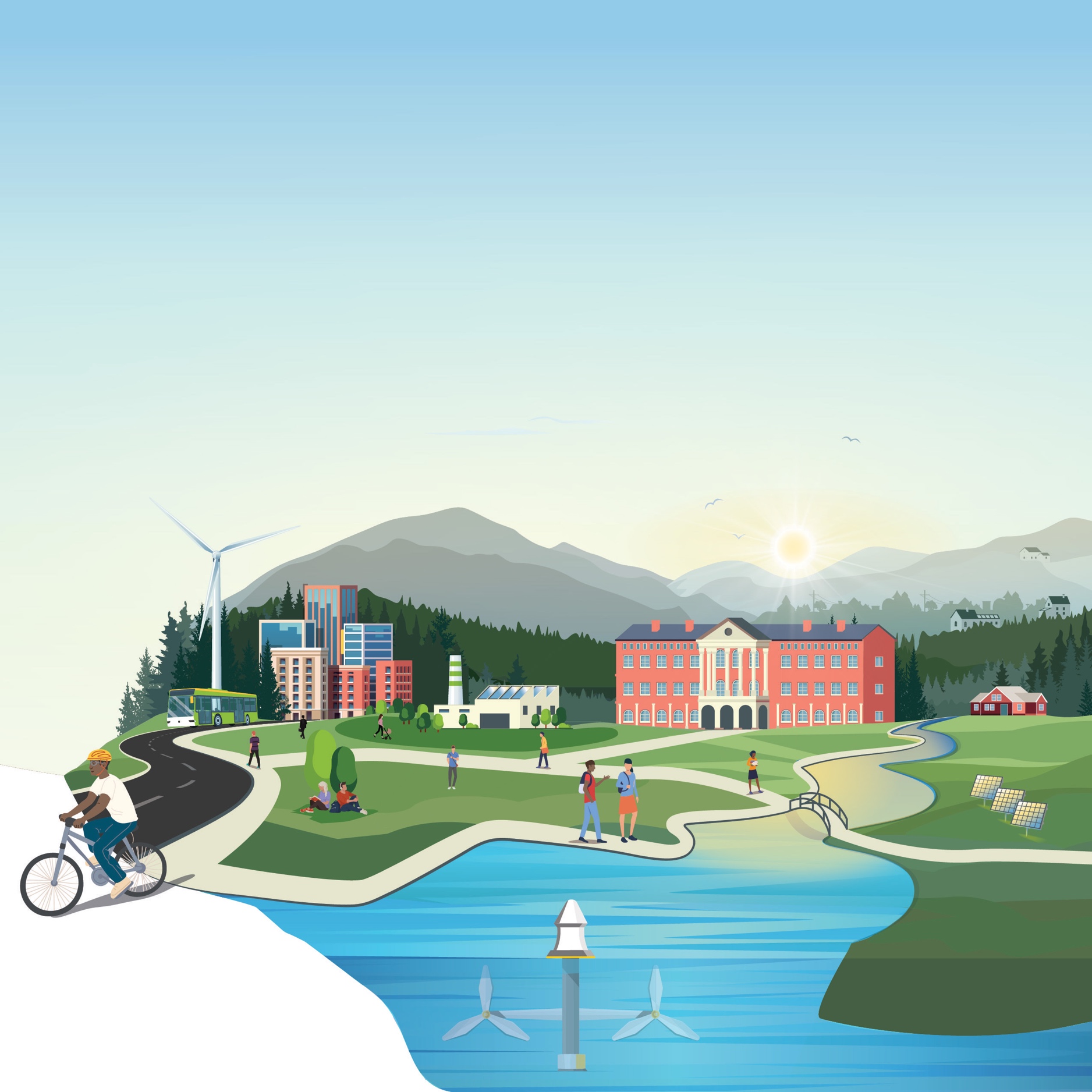 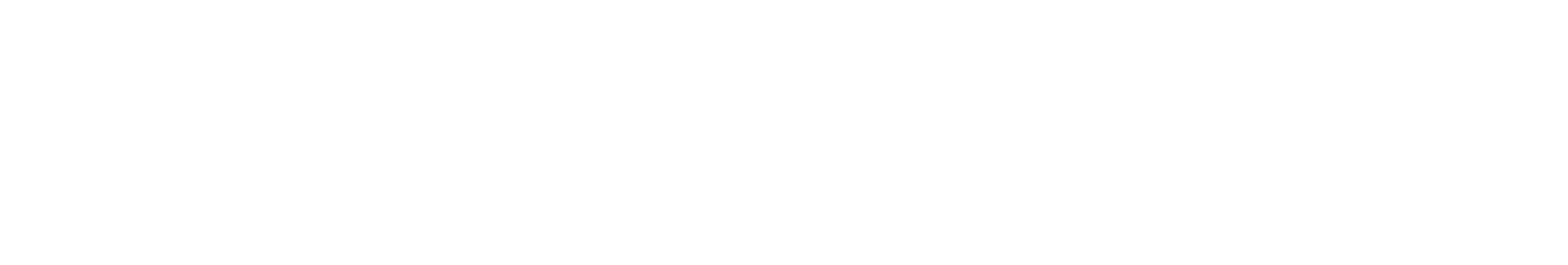 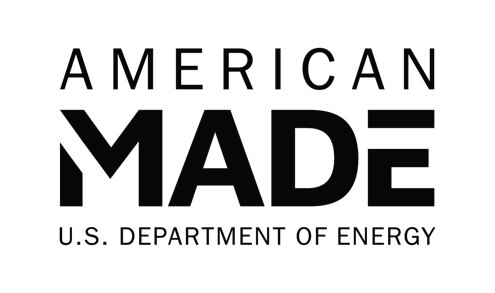 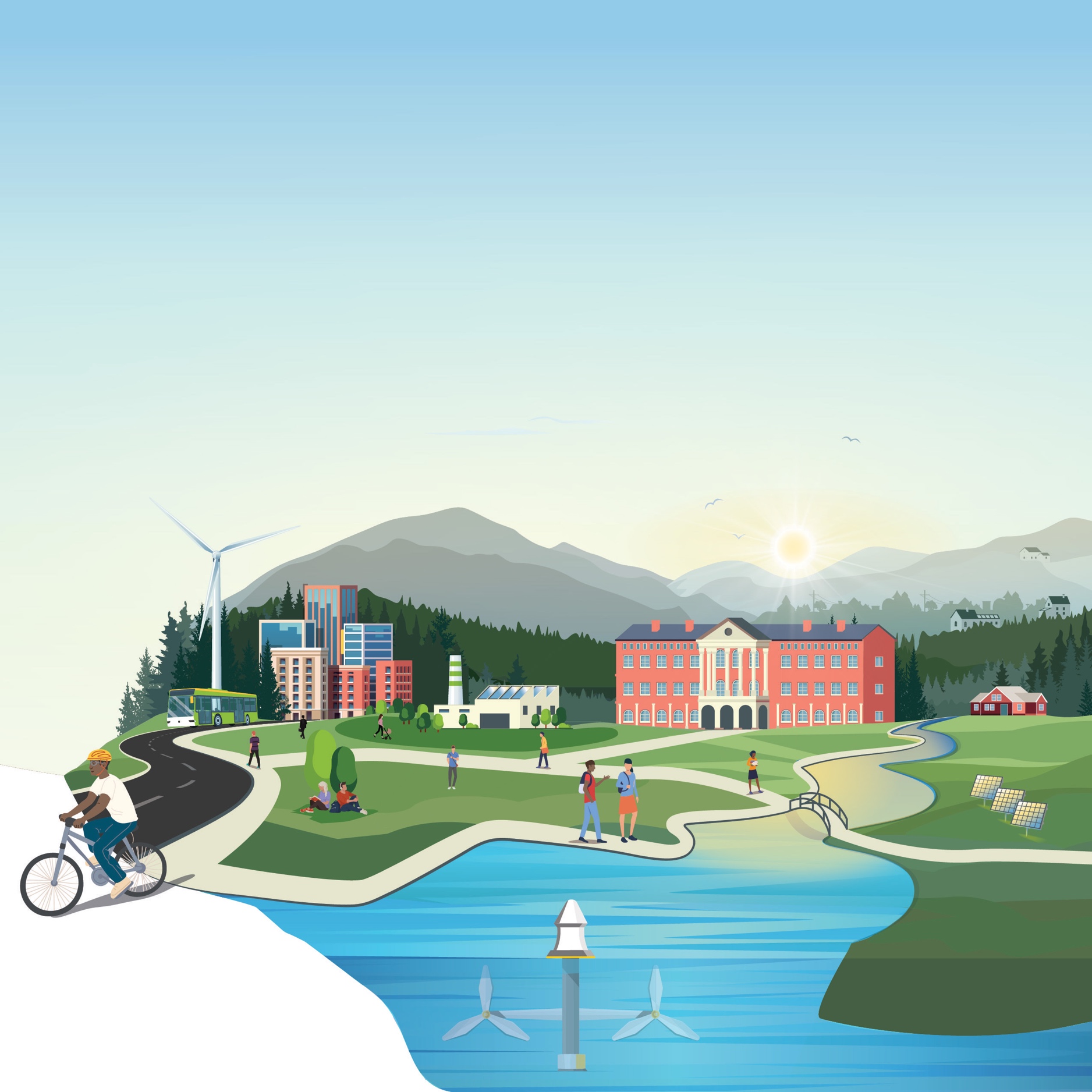 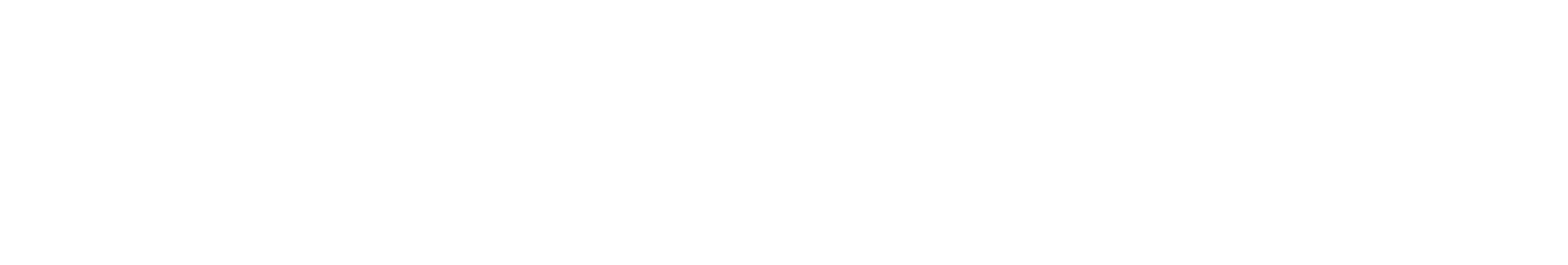 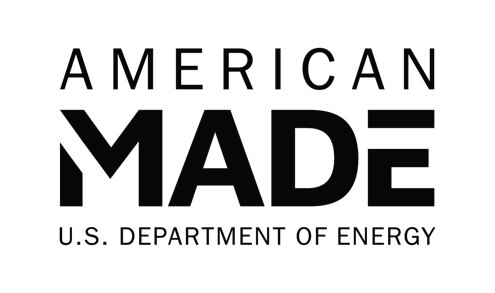 [Please delete bracketed guidance text prior to submission]Cover Page[Include the following information within the cover page.]Title.Team name.Short description. [A clear and concise description of your team/organization, mission, and the goal of your activity and long-term clean energy project.]Link to 3-minute online video pitch.Key project members and/or partnering organizations (names, contacts, and links to their professional online profiles).Location of community to benefit from the clean energy project (name of city, town, or unincorporated area).Competitor’s city and state. This may or may not be different than the community to benefit from the clean energy project.Goals of the prize the proposed project aims to achieve.Prize track that the competitor intends to compete in, i.e., Clean Energy Ecosystem Track or Manufacturing Ecosystem Track. Impact Plan Team and Experience Engaging and Supporting Disadvantaged Communities[Describe your previous experience in engaging and supporting disadvantaged communities, and/or other transferable experience. Include examples of past successes and/or failures which may inform the proposed project plan and activities.Suggested content:An identification of the primary team and partnering organizations and the project roles and responsibilities. A description of the experience/expertise of the team in working with disadvantaged communities and promoting clean energy development and in addressing climate change and/or energy justice issues.A description of the successes and/or lessons learned of previous efforts engaging and working with disadvantaged communities.A description of the organization connected to manufacturing as part of the competing team. This organization can be a local manufacturer, a manufacturing-specific trade group, association, union, or another entity that can reasonably represent the interests of the manufacturing sector.A description of the community of interest for this prize, and the team’s connection to the community.A description of the community’s clean energy needs and potential clean energy manufacturing resources.]Proposed Activities and Goals Aligned to the Prize Award[Describe your project’s planned activities, as well as your project’s goals and how they are aligned to the overall prize award. Include metrics to measure and planned milestones for self-evaluation of progress.Suggested content:A description of the specific proposed activities by the competitor that will further the development of manufacturing-related specific goals, that may include education and workforce development, entrepreneurship, resilient supply chains, circular economy development, or other goals related to clean energy manufacturing.A description of how the proposed activities enable the development or advancement of domestic clean energy manufacturing innovation ecosystems as described in 2.3.2 of the rules document.A description of planned activities, metrics to measure, and milestones to complete as specific, measurable, achievable, relevant, and time-bound (SMART) goals. A description of credible mechanisms to evaluate the competitor’s progress of activities through the prize.An engagement and outreach plan the competitor will use to build trust and strengthen relationships and partnerships with organizations connected to manufacturing, community members and other relevant stakeholders.A description of how the proposed project enables a just and equitable transition to a clean energy economy in the relevant community and region.]Resources and Capabilities to Implement Proposed Activities[Describe your team’s available resources and capabilities that you plan to leverage for a successful project. Suggested content:A budget for the proposed activities that indicates how the prize funds will be allocated.A description of staff resources that will be available to the competitor to achieve the proposed plan, including but not limited to staff experienced in promoting environmental justice, diversity, equity, inclusion, entrepreneurship, and other activities.A description of additional staff, partners, resources, and capabilities the competitor seeks to add to carry out their proposed plan and strategies for obtaining..]